第十三类        火器；军火及弹药；爆炸物；烟火。 [注释]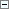 第十三类主要包括火器和花炮产品。 
本类尤其不包括 
——火柴（第三十四类）。【1301】火器，军火及子弹        炮架130002，机动武器130007，催泪武器130008，火器130009，火器清洁刷130010，大炮130014，弹道导弹130015，弹道武器130015，装子弹带装置130016，弹壳130019，加农炮130020，枪管130021，步枪枪管130021，卡宾枪130022，步枪130022，子弹130023，装弹装置130024，子弹袋130025，猎枪、体育用火器130026，弹药130027，枪撞针130028，步枪撞针130028，角状火药容器130029，火器后膛130031，枪盒130033，步枪盒130033，信号火箭130035，枪（武器）130036，枪托130037，枪瞄准镜130038，枪和步枪用瞄准镜130038，步枪瞄准镜130038，步枪扳击保险130040，枪和步枪用扳击保险130040，打猎铅弹130041，火器弹药130042，火箭发射装置130043，机枪130046，追击炮（火器）130047，炮弹130048，手枪（武器）130049，导弹（武器）130052，左轮手枪130055，重武器炮耳130056，发射平台130057，除瞄准望远镜外的火器用瞄准器130058，汽枪（武器）130059，武器肩带130063，除瞄准望远镜外的武器用瞄准器130065，火箭（自动推进武器）130068，捕鲸炮（武器）130069，枪支用消声器130070，坦克车（武器）130071，弹药带130074，自动武器用弹药带130075，鱼雷130076，随身武器（火器）130077，手榴弹130078，信号枪130079 
        ※炮衣C130001，防暴捕网器C130007，捕捉网发射器C130008【1302】爆炸物        乙酰硝化棉130001，爆炸弹药筒130003，硝酸铵炸药130005，雷管130006，起爆栓130018，火药棉130030，甘油炸药130032，炸药130034，地雷用炸药导火线130044，地雷（爆炸物）130045，火药130050，爆炸火药130051，自燃性引火物130053，炸药导火线130060，起爆药（导火线）130061，炸药用引爆信管130062，炸药点火拉绳130062，非玩具用火帽130066 
        ※作炸药用木粉C130002，射钉弹C130003，发令纸C130004【1303】烟火，爆竹        焰火130013，信号烟火130017，烟火产品130054，爆炸性烟雾信号130064，鞭炮130072 
        ※爆竹C130005，烟花C130006【1304】个人防护用喷雾        个人防护用喷雾130073